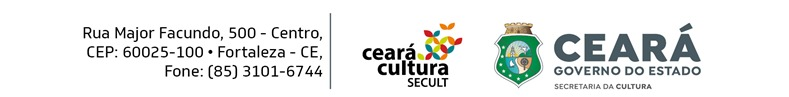 ANEXO VIEDITAL PARA APOIO E MANUTENÇÃO DOS GRUPOS DOS CICLOS CARNAVALESCO E PAIXÃO DE CRISTOCARTA COLETIVA DE ANUÊNCIA DOS GRUPOSNós, membros do grupo/coletivo ____________________________________________ declaramos anuência à inscrição ora apresentada para participação no Edital para Apoio e Manutenção dos Grupos dos Ciclos Carnavalesco e Paixão de Cristo. Para tanto, indicamos o(a) Sr(a) __________, RG:_____ , CPF: _______ , como nosso(a) representante e responsável pela apresentação de projeto para fins de prova junto à Secretaria da Cultura do Estado do Ceará – SECULT. O grupo/coletivo está ciente de que o(a) representante acima indicado(a) será o(a) responsável pelo projeto e pelo recebimento do recurso a ser pago pelo referido edital no caso do projeto ser contemplado. O coletivo/grupo é composto pelos membros abaixo listados: Fortaleza(CE) , ______de __________________de 2022.NOTA EXPLICATIVA: Resta obrigatório o preenchimento de todas as informações solicitadas abaixo. O campo de assinatura é obrigatório, em havendo dúvidas ou impugnação em relação à assinatura, poderá ser solicitado ao proponente a apresentação de cópia do documento de identidade do membro do grupo. O proponente/responsável pela candidatura não deverá apresentar seu nome como membro do grupo neste documento. OBS: NÃO SERÁ PERMITIDO A COMPLEMENTAÇÃO DOS DADOS A POSTERIORI. E HAVENDO INDÍCIOS DE IRREGULARIDADE O PROJETO SERÁ DESCLASSIFICADO.MEMBRO 1 NOME: _ ___________________________________ RG: ___________________________ CPF: ENDEREÇO:_______________________________________________________________ TELEFONE PARA CONTATO: ( ) _______________________________________________ ASSINATURA:______________________________________________________________ MEMBRO 2NOME: _ ___________________________________ RG: ___________________________ CPF: ENDEREÇO:_______________________________________________________________ TELEFONE PARA CONTATO: ( ) _______________________________________________ ASSINATURA:______________________________________________________________ MEMBRO 3 NOME: _ ___________________________________ RG: ___________________________ CPF: ENDEREÇO:_______________________________________________________________ TELEFONE PARA CONTATO: ( ) _______________________________________________ ASSINATURA:______________________________________________________________ MEMBRO 4NOME: _ ___________________________________ RG: ___________________________ CPF: ENDEREÇO:_______________________________________________________________ TELEFONE PARA CONTATO: ( ) _______________________________________________ ASSINATURA:______________________________________________________________ MEMBRO 5NOME: _ ___________________________________ RG: ___________________________ CPF: ENDEREÇO:_______________________________________________________________ TELEFONE PARA CONTATO: ( ) _______________________________________________ ASSINATURA:______________________________________________________________ MEMBRO 6 NOME: _ ___________________________________ RG: ___________________________ CPF: ENDEREÇO:_______________________________________________________________ TELEFONE PARA CONTATO: ( ) _______________________________________________ ASSINATURA:______________________________________________________________ LISTAR OUTROS MEMBROS, se houver